О Порядке утверждения положений (регламентов) об официальных физкультурных мероприятиях и спортивных соревнованиях Старонижестеблиевского сельского поселения Красноармейского района и требований к их содержаниюВ соответствии с Федеральным законом от 6 октября 2003 № 131-ФЗ «Об общих принципах организации местного самоуправления в Российской Федерации», Федеральным законом от 4 декабря 2007 № 329-ФЗ «О физической культуре и спорте в Российской Федерации», Уставом Старонижестеблиевского сельского поселения Красноармейского района          п о с т а н о в л я ю:1. Утвердить Порядок утверждения положений (регламентов) об официальных физкультурных мероприятиях и спортивных соревнованиях Старонижестеблиевского сельского поселения Красноармейского района и требований к их содержанию (прилагается).2. Разместить на официальном сайте администрации Старонижестеблиевского сельского поселения Красноармейского района в сети интернет настоящее постановление.3. Контроль за выполнением настоящего постановления оставляю за собой.4. Постановление вступает в силу со дня его официального обнародования.	Глава Старонижестеблиевского сельского поселения  Красноармейского района                                                                      В.В. НовакПриложение УТВЕРЖДЕНпостановлением администрацииСтаронижестеблиевского сельского поселения Красноармейский районот_______2021 года №_____ Порядокутверждения положения (регламентов) об официальных физкультурных мероприятиях и спортивных соревнованиях Старонижестеблиевского сельского поселения Красноармейского района (далее – Порядок)1. Общие положения1.1. Настоящий Порядок определяет содержание и правила подготовки положений (регламентов) об официальных физкультурных мероприятиях и спортивных соревнованиях Старонижестеблиевского сельского поселения Красноармейского района (далее — Положение (регламент)) и применяется при разработке Положений (регламентов), включаемых в календарный план физкультурных мероприятий и спортивных соревнований Старонижестеблиевского сельского поселения Красноармейского района.1.2. Положения (регламенты) являются документами, регламентирующими проведение официальных физкультурных мероприятий и спортивных соревнований, проводимых на территории Старонижестеблиевского сельского поселения Красноармейского района.1.3. Статус и наименование чемпионата, кубка или первенства Старонижестеблиевского сельского поселения Красноармейского района могут иметь только спортивные соревнования, включенные в календарный план официальных физкультурных и спортивных мероприятий Старонижестеблиевского сельского поселения Красноармейского района, на основании ходатайств аккредитованных региональных спортивных федераций по соответствующим видам спорта или аккредитованных региональных отделений общероссийских спортивных федераций, а в случае их отсутствия - на основании ходатайств местных спортивных федераций по видам спорта, имеющих статус юридических лиц.2. Порядок утверждения положений и регламентов2.1. Положения (регламенты) разрабатываются организаторами физкультурных мероприятий или спортивных соревнований и утверждаются отдельно на каждое физкультурное мероприятие либо спортивное соревнование.2.2. Положения (регламенты), разработанные и утвержденные его организаторами, представляются в администрацию Старонижестеблиевского сельского поселения Красноармейского района не позднее чем за 20 календарных дней до проведения физкультурного мероприятия либо спортивного соревнования.3. Требования к содержанию положений (регламентов)3.1. Наименование физкультурного мероприятия или спортивного сорев-2нования в положении (регламенте) должно совпадать с его наименованием в календарном плане физкультурных мероприятий и спортивных соревнований Старонижестеблиевского сельского поселения Красноармейского района.Для официальных физкультурных мероприятий и официальных спортивных соревнований, имеющих отборочную и финальную стадии их проведения или проводящихся в несколько этапов, составляется одно Положение (регламент).3.2. Положение (регламент) о проведении физкультурных мероприятий и спортивных соревнований должно содержать следующие разделы и подразделы в соответствии с приложением к настоящему Порядку:3.2.1. Общие положения о проведении физкультурных мероприятий и спортивных соревнований:1) наименование физкультурного мероприятия или спортивного соревнования;2) обоснование проведения физкультурного мероприятия или спортивного соревнования (указание на реквизиты календарного плана физкультурных мероприятий и спортивных соревнований Старонижестеблиевского сельского поселения Красноармейского района;3) цели и задачи проведения физкультурного мероприятия или спортивного соревнования.3.2.2. Организаторы физкультурных мероприятий и спортивных соревнований:1) полное наименование (включая организационно-правовую форму) организаторов физкультурных мероприятий либо спортивных соревнований;2) распределение прав и обязанностей между организаторами в отношении физкультурного мероприятия или спортивного соревнования, ответственности за причиненный вред участникам данного мероприятия и (или) третьим лицам;3) определение непосредственно проводящей организации, главной судейской коллегии.3.2.3. Место и сроки проведения физкультурных мероприятий и спортивных соревнований:1) место проведения (адрес, наименование объекта спорта (иного объекта));2) сроки проведения (число, месяц, год), включая день приезда и день отъезда участников (если соревнование имеет статус открытого).3.2.4. Обеспечение безопасности участников и зрителей физкультурных мероприятий и спортивных соревнований:1) информация о соответствии объекта спорта требованиям безопасности;2) меры и условия, касающиеся обеспечения безопасности участников и зрителей при проведении физкультурного мероприятия или спортивного соревнования;3) меры и условия, касающиеся медицинского обеспечения участников физкультурного мероприятия или спортивного соревнования;4) информация об ответственных за безопасность участников и зрителей мероприятия;5) порядок и условия страхования от несчастных случаев, жизни и здоро-3вья участников физкультурного мероприятия или спортивного соревнования.3.2.5. Требования к участникам и условия их допуска физкультурных мероприятий и спортивных соревнований:1) группы участников по полу и возрасту;2) численные составы команд, формируемых для участия в физкультурном мероприятии или спортивном соревновании;3) условия, определяющие допуск команд и (или) участников к участию в физкультурном мероприятии или спортивном соревновании.3.2.6. Подача заявок на участие в физкультурных мероприятиях и спортивных соревнованиях:1) сроки и условия подачи заявок на участие в физкультурном мероприятии или спортивном соревновании, требования к их оформлению;2) перечень документов, представляемых в комиссию по допуску участников физкультурного мероприятия или спортивного соревнования;3) почтовый адрес и иные необходимые реквизиты организаторов физкультурного мероприятия или спортивного соревнования для направления заявок (адрес электронной почты, телефон/факс).3.2.7. Программа физкультурных мероприятий и спортивных соревнований:1) характер соревнования (командное, личное, лично-командное);2) порядок проведения мероприятия;3) расписание физкультурного мероприятия или спортивного соревнования с указанием дат и времени, включая день приезда и день отъезда;4) условия и система проведения соревнования по видам спорта (в соответствии с Всероссийским реестром видов спорта), включенным в программу физкультурного мероприятия или спортивного соревнования;5) указание на правила видов спорта, включенных в программу.3.2.8. Условия подведения итогов физкультурных мероприятий и спортивных соревнований:1) условия (принципы и критерии) подведения итогов физкультурного мероприятия или спортивного соревнования;2) определения победителей и призеров в личных видах программы и (или) в командных видах программы физкультурного мероприятия или спортивного соревнования;3) условия подведения итогов в общекомандном зачете физкультурного мероприятия или спортивного соревнования – если общекомандный зачет подводится по итогам физкультурного мероприятия;4) условия наделения статусом чемпионов, победителей первенств, обладателей кубков – в случае проведения чемпионатов, первенств и кубков.3.2.9. Награждение победителей и призеров физкультурных мероприятий и спортивных соревнований:1) условия награждения победителей и призеров в личных видах программы;2) условия награждения победителей и призеров в командных видах программы;3) условия награждения победителей и призеров в общекомандном зачете.43.2.10. Условия финансирования физкультурных мероприятий и спортивных соревнований:- сведения об источниках и условиях финансового обеспечения физкультурного мероприятия или спортивного соревнования.3.3. При необходимости положения (регламенты) об официальных физкультурных и официальных спортивных соревнованиях могут содержать иную (дополнительную) информацию и иные разделы, отражающие особенности проводимых мероприятий.4. Технические требования по оформлению Положений (регламентов)4.1. Название Положения располагается под грифами об его утверждении по центру. В нем указывается полное наименование официального физкультурного мероприятия или официального спортивного соревнования, соответствующее календарному плану официальных физкультурных и спортивных мероприятий Старонижестеблиевского сельского поселения Красноармейского района.Количество грифов утверждения равняется количеству организаторов.4.2. Положения печатаются на стандартной бумаге белого цвета в «книжном» формате А4, черным шрифтом Times New Roman, размер 14, с одинарным междустрочным интервалом.4.3. Положение о физкультурном мероприятии или спортивном соревновании утверждается в количестве экземпляров, равном количеству их организаторов.4.4. Утвержденные положения о физкультурных мероприятиях и о спортивных мероприятиях, размещаются на официальном сайте администрации Старонижестеблиевского сельского поселения Красноармейского района Краснодарского края.Ведущий специалист по делам несовершеннолетних администрации Старонижестеблиевского сельского поселенияКрасноармейского района                                                                 Е.С. ЛысенковаПриложение 1 К Порядку утверждения положений (регламентов) об официальных физкультурных мероприятиях и спортивных соревнованиях Старонижестеблиевского сельского поселения Красноармейского района и требований к их содержанию«УТВЕРЖДАЮ»_______________________________(руководитель юридического лица или физическоелицо, по инициативе которого проводится физкультурное мероприятие или официальное спортивное соревнование)_____________ /________________«___» ________________20__ г.«УТВЕРЖДАЮ»Глава администрацииСтаронижестеблиевского сельского поселения______________ Красноармейский район____________ /________________«___» ________________20__ г.ПОЛОЖЕНИЕо проведении ______________________________________________________                                     (наименование физкультурного мероприятия или спортивного соревнования)1.2.3.Ведущий специалист по делам несовершеннолетних администрации Старонижестеблиевского сельского поселенияКрасноармейского района                                                              Е.С. Лысенкова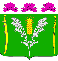 АДМИНИСТРАЦИЯСТАРОНИЖЕСТЕБЛИЕВСКОГО СЕЛЬСКОГО ПОСЕЛЕНИЯ КРАСНОАРМЕЙСКОГО РАЙОНАПОСТАНОВЛЕНИЕАДМИНИСТРАЦИЯСТАРОНИЖЕСТЕБЛИЕВСКОГО СЕЛЬСКОГО ПОСЕЛЕНИЯ КРАСНОАРМЕЙСКОГО РАЙОНАПОСТАНОВЛЕНИЕ«__22____»___07____2021 г.№ __101_______станица Старонижестеблиевскаястаница Старонижестеблиевская